В  Омской области с 5 февраля по 5 марта 2024 г. проводится антинаркотическая акция «Родительский урок» Акция состоит из проведения комплекса мероприятий в целях профилактики злоупотребления наркотическими и психоактивными веществами среди подростков и  молодежи, а также для пропаганды здорового образа жизни.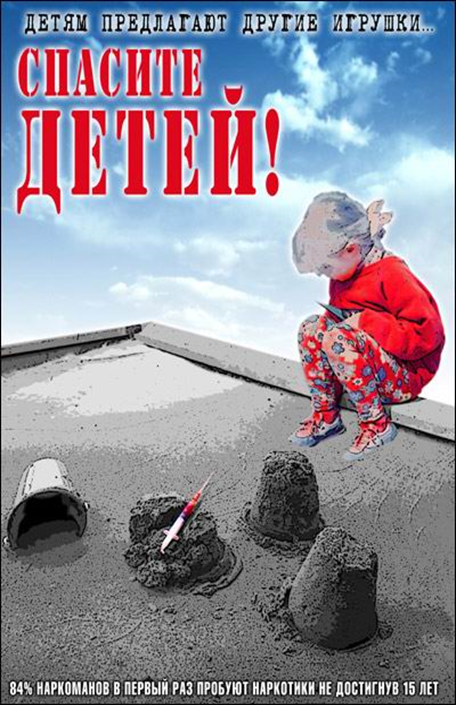 Уважаемые родители!Если Вы хотите видеть своих детей здоровыми,удачливыми и счастливыми,постарайтесь в отношении с детьми соблюдать следующие правила:Как бы Вы не были заняты,старайтесь ежедневно общаться с ребёнком,потому что без общения Вы отдаляетесь друг от друга.Умейте внимательно, с пониманием, не перебивая и не настаивая на своём, выслушать ребёнка.Делитесь с домочадцами своими проблемами, интересами, заботами, а не уходите в себя.Будьте рядом с детьми, чтобы они могли к Вам обратиться со своей проблемой в любое время.Будьте тверды и последовательны, но не требуйте от ребёнка того,чего он не сможет выполнить.     Обязательно общайтесь с друзьями детей.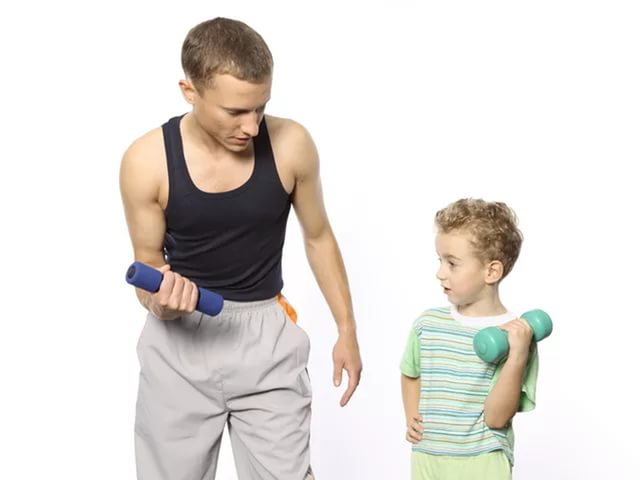 Не запугивайте детей, иначе они могут перестать Вам доверять.Помните ваш пример заразителен. Поэтому Ваш отказ от вредных привычек, правильное питание, занятие спортом будут формировать у детей навыки ЗОЖ.   КОУ «Петропавловская школа-интернат»АНТИНАРКОТИЧЕСКАЯ АКЦИЯ«РОДИТЕЛЬСКИЙ УРОК»БУКЛЕТДЛЯ ПОДРОСТКОВ И ИХ РОДИТЕЛЕЙМуромцево - 2024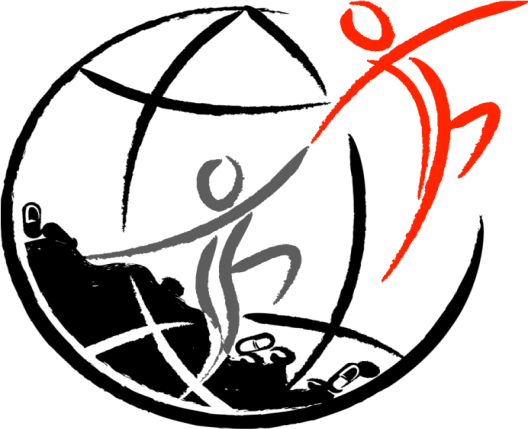 Наркомания – болезненное пристрастие к какому-либо веществу, входящему в группу наркотических препаратов, вызывающему эйфорическое состояние или меняющему восприятие реальности. Проявляется в непреодолимой тяге к употреблению наркотика, в развитии физической и психической зависимости. Наркомания сопровождается постепенным ухудшением физического здоровья, интеллектуальной и моральной деградацией. Диагноз выставляется на основании анамнеза, опроса, осмотра и результатов тестов на наркотики. Лечение – длительная реабилитация в клинике с применением медикаментозной терапии, психотерапии и трудотерапии.                   Уважаемый юный друг!Знаешь ли ты?Наркотик влияет на психику: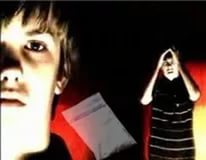 •    твои мысли и чувства уже не принадлежат тебе;
•    твой разум засыпает, слабеет воля;
•    ты уже не в состоянии созидать и творить.
Наркотик приводит к зависимости:
•    вся твоя жизнь будет подчинена ему - ты можешь превратиться в раба;
•    освобождение дается очень тяжело и, к сожалению, не всем!
Наркотик разрушает организм:
•    многие наркотики просто растворяют мозг;
•    ты становишься уязвимым для многих болезней;
•    внутренние органы быстро стареют;
•    сердце уже не справляется с обычными нагрузками.Могут возникнуть проблемы с законом: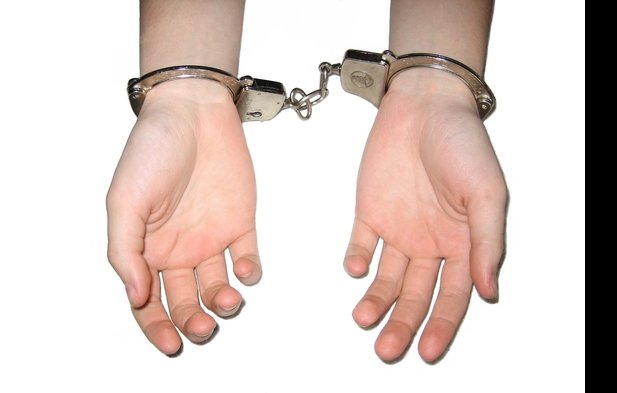 •    государство охраняет своих граждан от перспективы разрушения - тебе придется стать нарушителем;
•    наркоманы плохо понимают, что такое честность и порядочность - тебя могут просто подставить.
Наркотик укорачивает жизнь:
•    опасность заражения СПИДом;
•    передозировка - быстрая смерть;
•    окружение наркомана - сплошной криминал, убийство наркомана - обыденный случай.8 -800-2000-122– детский телефон довериядля подростков и родителейБудьте здоровы и мудры!Педагог-психолог                                                                     Т.П. Виноградова